全国合唱発表会・オリジナルコンサート　➀申込用紙（　　　　　月　　　　　日　　　　　回目送付）※必ず送付日付と何回目かを記入してください。１．推薦決定から1週間以内に、Ｆａｘ、または、メールでお送りください。（最低限太枠部分は必ず。）２．未記入の部分がある場合、必ず10月15日(火)までには全て記入して「再送」をお願いします。再送時には、追記・変更箇所が分かるよう明示してください。出演順を決める上での資料になります。※やむを得ず開始時間以後に到着したり、終演より早く退出される場合の、到着、退出予定時間や、他の出演との重複など予定も含め漏らさずお書き下さい。この申込書が送付されないときは、大切な情報が届かない場合があります。まず、この用紙をお送り下さい。３．今後の連絡は基本的に担当者と行うことになります。出来るだけ携帯電話・メールなどで、昼の時間でも連絡が可能な方ですと助かります。この他、参加にあたって提出して頂くものがございます。同封の書類をご確認下さい。出演時間に関しては、出来る限り配慮はしますが、ご希望に添えない場合がございます。紹介文　　　当日影アナが読み上げますので、丁寧に120字以内（厳守）でまとめてください｡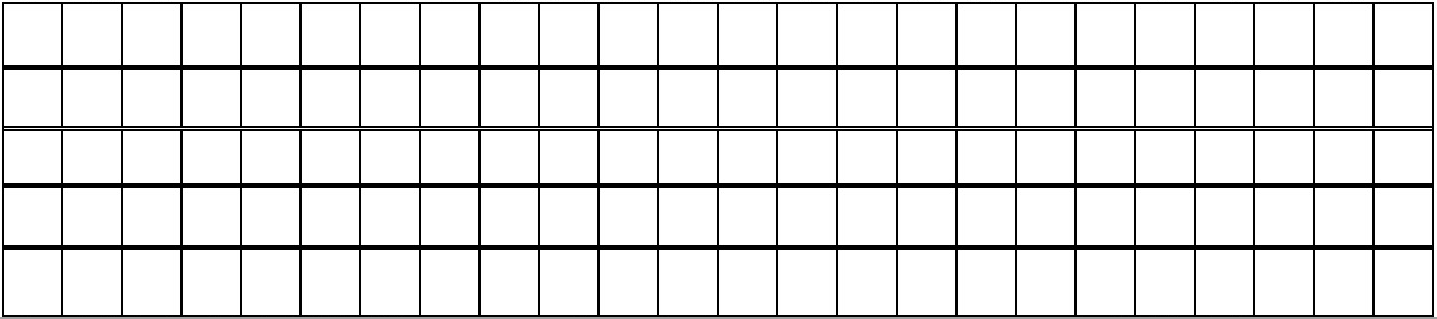 ※当日の司会原稿、舞台進行に使います。固有名詞、読みにくい文字には振り仮名をつけて下さい。※推薦決定から１週間以内にＦａｘ、または、メールでお送りください。すべてに記入できない場合、最低限、太枠部分だけを１週間以内にお願いします。＜送付先＞ 　日本のうたごえ合唱発表会事務局  〒169-0072 東京都新宿区大久保２－１６－３６ＴＥＬ　０３－３２００－０１０６  ＦＡＸ　０３－３２００－０１９３　e-mail　info＠utagoe.gr.jp団体名団体名団体名団体名団体名出場部門出場部門ﾌ ﾘ ｶﾞ ﾅ担当者名ﾌ ﾘ ｶﾞ ﾅ担当者名ﾌ ﾘ ｶﾞ ﾅ担当者名ﾌ ﾘ ｶﾞ ﾅ担当者名ﾌ ﾘ ｶﾞ ﾅ担当者名推薦都道府県・産別名推薦都道府県・産別名推薦都道府県・産別名推薦都道府県・産別名推薦都道府県・産別名推薦都道府県・産別名住所　〒　　　－住所　〒　　　－住所　〒　　　－住所　〒　　　－住所　〒　　　－住所　〒　　　－住所　〒　　　－住所　〒　　　－住所　〒　　　－住所　〒　　　－住所　〒　　　－住所　〒　　　－住所　〒　　　－住所　〒　　　－住所　〒　　　－住所　〒　　　－住所　〒　　　－住所　〒　　　－住所　〒　　　－住所　〒　　　－住所　〒　　　－住所　〒　　　－ＴＥＬ(昼)ＴＥＬ(昼)ＴＥＬ(昼)ＴＥＬ(昼)ＴＥＬ(昼)ＴＥＬ(昼)ＴＥＬ(昼)　　　　－　　　　－　　　　　　　　　－　　　　－　　　　　　　　　－　　　　－　　　　　　　　　－　　　　－　　　　　　　　　－　　　　－　　　　　　　　　－　　　　－　　　　　ＴＥＬ(夜)ＴＥＬ(夜)ＴＥＬ(夜)ＴＥＬ(夜)　　　　－　　　　－　　　　　　　　　－　　　　－　　　　　　　　　－　　　　－　　　　　　　　　－　　　　－　　　　　　　　　－　　　　－　　　　　ＦＡＸＦＡＸＦＡＸＦＡＸＦＡＸＦＡＸＦＡＸ　　　　－　　　　－　　　　　　　　　－　　　　－　　　　　　　　　－　　　　－　　　　　　　　　－　　　　－　　　　　　　　　－　　　　－　　　　　　　　　－　　　　－　　　　　携　帯携　帯携　帯携　帯　　　　－　　　　－　　　　　　　　　－　　　　－　　　　　　　　　－　　　　－　　　　　　　　　－　　　　－　　　　　　　　　－　　　　－　　　　　パソコンメールパソコンメールパソコンメールパソコンメールパソコンメールパソコンメールパソコンメール携帯メール携帯メール携帯メール携帯メール重複状況　※同じ日の開催部門で、他の団体に参加(予定含む)する方がおられる場合は全てお書き下さい重複状況　※同じ日の開催部門で、他の団体に参加(予定含む)する方がおられる場合は全てお書き下さい重複状況　※同じ日の開催部門で、他の団体に参加(予定含む)する方がおられる場合は全てお書き下さい重複状況　※同じ日の開催部門で、他の団体に参加(予定含む)する方がおられる場合は全てお書き下さい重複状況　※同じ日の開催部門で、他の団体に参加(予定含む)する方がおられる場合は全てお書き下さい重複状況　※同じ日の開催部門で、他の団体に参加(予定含む)する方がおられる場合は全てお書き下さい重複状況　※同じ日の開催部門で、他の団体に参加(予定含む)する方がおられる場合は全てお書き下さい重複状況　※同じ日の開催部門で、他の団体に参加(予定含む)する方がおられる場合は全てお書き下さい重複状況　※同じ日の開催部門で、他の団体に参加(予定含む)する方がおられる場合は全てお書き下さい重複状況　※同じ日の開催部門で、他の団体に参加(予定含む)する方がおられる場合は全てお書き下さい重複状況　※同じ日の開催部門で、他の団体に参加(予定含む)する方がおられる場合は全てお書き下さい重複状況　※同じ日の開催部門で、他の団体に参加(予定含む)する方がおられる場合は全てお書き下さい重複状況　※同じ日の開催部門で、他の団体に参加(予定含む)する方がおられる場合は全てお書き下さい重複状況　※同じ日の開催部門で、他の団体に参加(予定含む)する方がおられる場合は全てお書き下さい重複状況　※同じ日の開催部門で、他の団体に参加(予定含む)する方がおられる場合は全てお書き下さい重複状況　※同じ日の開催部門で、他の団体に参加(予定含む)する方がおられる場合は全てお書き下さい重複状況　※同じ日の開催部門で、他の団体に参加(予定含む)する方がおられる場合は全てお書き下さい重複状況　※同じ日の開催部門で、他の団体に参加(予定含む)する方がおられる場合は全てお書き下さい重複状況　※同じ日の開催部門で、他の団体に参加(予定含む)する方がおられる場合は全てお書き下さい重複状況　※同じ日の開催部門で、他の団体に参加(予定含む)する方がおられる場合は全てお書き下さい重複状況　※同じ日の開催部門で、他の団体に参加(予定含む)する方がおられる場合は全てお書き下さい重複状況　※同じ日の開催部門で、他の団体に参加(予定含む)する方がおられる場合は全てお書き下さい部　門　名部　門　名部　門　名部　門　名部　門　名部　門　名部　門　名参加する他団体名参加する他団体名参加する他団体名参加者に○を！参加者に○を！参加者に○を！部　門　名部　門　名部　門　名部　門　名参加する他団体名参加する他団体名参加する他団体名参加者に○を！参加者に○を！指揮者・伴奏者・歌い手指揮者・伴奏者・歌い手指揮者・伴奏者・歌い手指揮者・伴奏者・歌い手指揮者・伴奏者・歌い手指揮者・伴奏者・歌い手指揮者・伴奏者・歌い手指揮者・伴奏者・歌い手指揮者・伴奏者・歌い手指揮者・伴奏者・歌い手指揮者・伴奏者・歌い手指揮者・伴奏者・歌い手指揮者・伴奏者・歌い手指揮者・伴奏者・歌い手指揮者・伴奏者・歌い手指揮者・伴奏者・歌い手指揮者・伴奏者・歌い手指揮者・伴奏者・歌い手指揮者・伴奏者・歌い手指揮者・伴奏者・歌い手音楽会のリハーサル参加情報音楽会のリハーサル参加情報音楽会のリハーサル参加情報音楽会のリハーサル参加情報音楽会のリハーサル参加情報音楽会のリハーサル参加情報音楽会のリハーサル参加情報音楽会のリハーサル参加情報音楽会（　Ⅰ ・ Ⅱ ・ Ⅲ　）演目（　　　　　　　　　 ）音楽会（　Ⅰ ・ Ⅱ ・ Ⅲ　）演目（　　　　　　　　　 ）音楽会（　Ⅰ ・ Ⅱ ・ Ⅲ　）演目（　　　　　　　　　 ）音楽会（　Ⅰ ・ Ⅱ ・ Ⅲ　）演目（　　　　　　　　　 ）音楽会（　Ⅰ ・ Ⅱ ・ Ⅲ　）演目（　　　　　　　　　 ）要員名要員名要員名要員名要員名要員名要員名お弁当要 ・ 不要お弁当要 ・ 不要要員には昼食が出ます。（交流Ⅰ・オリコンは夕食）要・不要に○をしてください。要員には昼食が出ます。（交流Ⅰ・オリコンは夕食）要・不要に○をしてください。要員には昼食が出ます。（交流Ⅰ・オリコンは夕食）要・不要に○をしてください。要員には昼食が出ます。（交流Ⅰ・オリコンは夕食）要・不要に○をしてください。要員には昼食が出ます。（交流Ⅰ・オリコンは夕食）要・不要に○をしてください。要員には昼食が出ます。（交流Ⅰ・オリコンは夕食）要・不要に○をしてください。要員には昼食が出ます。（交流Ⅰ・オリコンは夕食）要・不要に○をしてください。要員には昼食が出ます。（交流Ⅰ・オリコンは夕食）要・不要に○をしてください。要員には昼食が出ます。（交流Ⅰ・オリコンは夕食）要・不要に○をしてください。要員には昼食が出ます。（交流Ⅰ・オリコンは夕食）要・不要に○をしてください。要員には昼食が出ます。（交流Ⅰ・オリコンは夕食）要・不要に○をしてください。要員には昼食が出ます。（交流Ⅰ・オリコンは夕食）要・不要に○をしてください。要員には昼食が出ます。（交流Ⅰ・オリコンは夕食）要・不要に○をしてください。要員には昼食が出ます。（交流Ⅰ・オリコンは夕食）要・不要に○をしてください。要員には昼食が出ます。（交流Ⅰ・オリコンは夕食）要・不要に○をしてください。要員には昼食が出ます。（交流Ⅰ・オリコンは夕食）要・不要に○をしてください。要員には昼食が出ます。（交流Ⅰ・オリコンは夕食）要・不要に○をしてください。要員には昼食が出ます。（交流Ⅰ・オリコンは夕食）要・不要に○をしてください。要員には昼食が出ます。（交流Ⅰ・オリコンは夕食）要・不要に○をしてください。要員には昼食が出ます。（交流Ⅰ・オリコンは夕食）要・不要に○をしてください。要員には昼食が出ます。（交流Ⅰ・オリコンは夕食）要・不要に○をしてください。要員には昼食が出ます。（交流Ⅰ・オリコンは夕食）要・不要に○をしてください。行きの交通手段（　　　　　　　　　　　　　　　）行きの交通手段（　　　　　　　　　　　　　　　）行きの交通手段（　　　　　　　　　　　　　　　）行きの交通手段（　　　　　　　　　　　　　　　）行きの交通手段（　　　　　　　　　　　　　　　）行きの交通手段（　　　　　　　　　　　　　　　）行きの交通手段（　　　　　　　　　　　　　　　）行きの交通手段（　　　　　　　　　　　　　　　）行きの交通手段（　　　　　　　　　　　　　　　）行きの交通手段（　　　　　　　　　　　　　　　）行きの交通手段（　　　　　　　　　　　　　　　）行きの交通手段（　　　　　　　　　　　　　　　）行きの交通手段（　　　　　　　　　　　　　　　）帰りの交通手段（　　　　　　　　　　　　　　　）帰りの交通手段（　　　　　　　　　　　　　　　）帰りの交通手段（　　　　　　　　　　　　　　　）帰りの交通手段（　　　　　　　　　　　　　　　）帰りの交通手段（　　　　　　　　　　　　　　　）帰りの交通手段（　　　　　　　　　　　　　　　）帰りの交通手段（　　　　　　　　　　　　　　　）帰りの交通手段（　　　　　　　　　　　　　　　）帰りの交通手段（　　　　　　　　　　　　　　　）参加当日到着する場合はその時間をお書きください　　京都到着　　：　　会場到着予定　　：　　参加当日到着する場合はその時間をお書きください　　京都到着　　：　　会場到着予定　　：　　参加当日到着する場合はその時間をお書きください　　京都到着　　：　　会場到着予定　　：　　参加当日到着する場合はその時間をお書きください　　京都到着　　：　　会場到着予定　　：　　参加当日到着する場合はその時間をお書きください　　京都到着　　：　　会場到着予定　　：　　参加当日到着する場合はその時間をお書きください　　京都到着　　：　　会場到着予定　　：　　参加当日到着する場合はその時間をお書きください　　京都到着　　：　　会場到着予定　　：　　参加当日到着する場合はその時間をお書きください　　京都到着　　：　　会場到着予定　　：　　参加当日到着する場合はその時間をお書きください　　京都到着　　：　　会場到着予定　　：　　参加当日到着する場合はその時間をお書きください　　京都到着　　：　　会場到着予定　　：　　参加当日到着する場合はその時間をお書きください　　京都到着　　：　　会場到着予定　　：　　参加当日到着する場合はその時間をお書きください　　京都到着　　：　　会場到着予定　　：　　参加当日到着する場合はその時間をお書きください　　京都到着　　：　　会場到着予定　　：　　参加当日戻る場合はその時間をお書きください　　会場退出希望　　：　　　京都出発　　：　　参加当日戻る場合はその時間をお書きください　　会場退出希望　　：　　　京都出発　　：　　参加当日戻る場合はその時間をお書きください　　会場退出希望　　：　　　京都出発　　：　　参加当日戻る場合はその時間をお書きください　　会場退出希望　　：　　　京都出発　　：　　参加当日戻る場合はその時間をお書きください　　会場退出希望　　：　　　京都出発　　：　　参加当日戻る場合はその時間をお書きください　　会場退出希望　　：　　　京都出発　　：　　参加当日戻る場合はその時間をお書きください　　会場退出希望　　：　　　京都出発　　：　　参加当日戻る場合はその時間をお書きください　　会場退出希望　　：　　　京都出発　　：　　参加当日戻る場合はその時間をお書きください　　会場退出希望　　：　　　京都出発　　：　　連　絡　欄（重複状況以外で伝えたいことを、箇条書きでお書きください）連　絡　欄（重複状況以外で伝えたいことを、箇条書きでお書きください）連　絡　欄（重複状況以外で伝えたいことを、箇条書きでお書きください）連　絡　欄（重複状況以外で伝えたいことを、箇条書きでお書きください）連　絡　欄（重複状況以外で伝えたいことを、箇条書きでお書きください）連　絡　欄（重複状況以外で伝えたいことを、箇条書きでお書きください）連　絡　欄（重複状況以外で伝えたいことを、箇条書きでお書きください）連　絡　欄（重複状況以外で伝えたいことを、箇条書きでお書きください）連　絡　欄（重複状況以外で伝えたいことを、箇条書きでお書きください）連　絡　欄（重複状況以外で伝えたいことを、箇条書きでお書きください）連　絡　欄（重複状況以外で伝えたいことを、箇条書きでお書きください）連　絡　欄（重複状況以外で伝えたいことを、箇条書きでお書きください）連　絡　欄（重複状況以外で伝えたいことを、箇条書きでお書きください）連　絡　欄（重複状況以外で伝えたいことを、箇条書きでお書きください）連　絡　欄（重複状況以外で伝えたいことを、箇条書きでお書きください）連　絡　欄（重複状況以外で伝えたいことを、箇条書きでお書きください）連　絡　欄（重複状況以外で伝えたいことを、箇条書きでお書きください）連　絡　欄（重複状況以外で伝えたいことを、箇条書きでお書きください）連　絡　欄（重複状況以外で伝えたいことを、箇条書きでお書きください）連　絡　欄（重複状況以外で伝えたいことを、箇条書きでお書きください）連　絡　欄（重複状況以外で伝えたいことを、箇条書きでお書きください）連　絡　欄（重複状況以外で伝えたいことを、箇条書きでお書きください）・・・・・・・・・・・・・・・・・・・・・・人数人数人数人数男性　　 人　女性　 　人男性　　 人　女性　 　人男性　　 人　女性　 　人男性　　 人　女性　 　人男性　　 人　女性　 　人男性　　 人　女性　 　人合計　　　人合計　　　人合計　　　人合計　　　人例会日例会日例会日例会日例会日例会日例会日例会日うたごえ協議会に　加盟・未加盟うたごえ協議会に　加盟・未加盟うたごえ協議会に　加盟・未加盟うたごえ協議会に　加盟・未加盟うたごえ協議会に　加盟・未加盟うたごえ協議会に　加盟・未加盟うたごえ協議会に　加盟・未加盟うたごえ協議会に　加盟・未加盟うたごえ協議会に　加盟・未加盟うたごえ協議会に　加盟・未加盟うたごえ新聞読者数　　　　人うたごえ新聞読者数　　　　人うたごえ新聞読者数　　　　人うたごえ新聞読者数　　　　人うたごえ新聞読者数　　　　人うたごえ新聞読者数　　　　人うたごえ新聞読者数　　　　人季刊「日本のうたごえ」読者数　　 　人季刊「日本のうたごえ」読者数　　 　人季刊「日本のうたごえ」読者数　　 　人季刊「日本のうたごえ」読者数　　 　人季刊「日本のうたごえ」読者数　　 　人(ﾌﾘｶﾞﾅ)団体名(ﾌﾘｶﾞﾅ)団体名(ﾌﾘｶﾞﾅ)団体名(ﾌﾘｶﾞﾅ)団体名(ﾌﾘｶﾞﾅ)団体名出場部門出場部門出場部門出場部門出場部門出場部門(ﾌﾘｶﾞﾅ)指揮者名(ﾌﾘｶﾞﾅ)指揮者名(ﾌﾘｶﾞﾅ)指揮者名(ﾌﾘｶﾞﾅ)指揮者名(ﾌﾘｶﾞﾅ)指揮者名指揮・伴奏（　　　人）Ｓ(   　人)･Ａ( 　  人)Ｔ(   　人)･Ｂ(　   人)子ども(　　　人)車いす使用者　あり・なし合計出演者数（　　　人）指揮・伴奏（　　　人）Ｓ(   　人)･Ａ( 　  人)Ｔ(   　人)･Ｂ(　   人)子ども(　　　人)車いす使用者　あり・なし合計出演者数（　　　人）指揮・伴奏（　　　人）Ｓ(   　人)･Ａ( 　  人)Ｔ(   　人)･Ｂ(　   人)子ども(　　　人)車いす使用者　あり・なし合計出演者数（　　　人）指揮・伴奏（　　　人）Ｓ(   　人)･Ａ( 　  人)Ｔ(   　人)･Ｂ(　   人)子ども(　　　人)車いす使用者　あり・なし合計出演者数（　　　人）指揮・伴奏（　　　人）Ｓ(   　人)･Ａ( 　  人)Ｔ(   　人)･Ｂ(　   人)子ども(　　　人)車いす使用者　あり・なし合計出演者数（　　　人）指揮・伴奏（　　　人）Ｓ(   　人)･Ａ( 　  人)Ｔ(   　人)･Ｂ(　   人)子ども(　　　人)車いす使用者　あり・なし合計出演者数（　　　人）(ﾌﾘｶﾞﾅ)伴奏者名すべての楽器奏者をお書き下さい(ﾌﾘｶﾞﾅ)伴奏者名すべての楽器奏者をお書き下さい(ﾌﾘｶﾞﾅ)伴奏者名すべての楽器奏者をお書き下さい(ﾌﾘｶﾞﾅ)伴奏者名すべての楽器奏者をお書き下さい(ﾌﾘｶﾞﾅ)伴奏者名すべての楽器奏者をお書き下さい楽器　ピアノ楽器　ピアノ楽器　ピアノ楽器　ピアノ指揮・伴奏（　　　人）Ｓ(   　人)･Ａ( 　  人)Ｔ(   　人)･Ｂ(　   人)子ども(　　　人)車いす使用者　あり・なし合計出演者数（　　　人）指揮・伴奏（　　　人）Ｓ(   　人)･Ａ( 　  人)Ｔ(   　人)･Ｂ(　   人)子ども(　　　人)車いす使用者　あり・なし合計出演者数（　　　人）指揮・伴奏（　　　人）Ｓ(   　人)･Ａ( 　  人)Ｔ(   　人)･Ｂ(　   人)子ども(　　　人)車いす使用者　あり・なし合計出演者数（　　　人）指揮・伴奏（　　　人）Ｓ(   　人)･Ａ( 　  人)Ｔ(   　人)･Ｂ(　   人)子ども(　　　人)車いす使用者　あり・なし合計出演者数（　　　人）指揮・伴奏（　　　人）Ｓ(   　人)･Ａ( 　  人)Ｔ(   　人)･Ｂ(　   人)子ども(　　　人)車いす使用者　あり・なし合計出演者数（　　　人）指揮・伴奏（　　　人）Ｓ(   　人)･Ａ( 　  人)Ｔ(   　人)･Ｂ(　   人)子ども(　　　人)車いす使用者　あり・なし合計出演者数（　　　人）(ﾌﾘｶﾞﾅ)伴奏者名すべての楽器奏者をお書き下さい(ﾌﾘｶﾞﾅ)伴奏者名すべての楽器奏者をお書き下さい(ﾌﾘｶﾞﾅ)伴奏者名すべての楽器奏者をお書き下さい(ﾌﾘｶﾞﾅ)伴奏者名すべての楽器奏者をお書き下さい(ﾌﾘｶﾞﾅ)伴奏者名すべての楽器奏者をお書き下さい指揮・伴奏（　　　人）Ｓ(   　人)･Ａ( 　  人)Ｔ(   　人)･Ｂ(　   人)子ども(　　　人)車いす使用者　あり・なし合計出演者数（　　　人）指揮・伴奏（　　　人）Ｓ(   　人)･Ａ( 　  人)Ｔ(   　人)･Ｂ(　   人)子ども(　　　人)車いす使用者　あり・なし合計出演者数（　　　人）指揮・伴奏（　　　人）Ｓ(   　人)･Ａ( 　  人)Ｔ(   　人)･Ｂ(　   人)子ども(　　　人)車いす使用者　あり・なし合計出演者数（　　　人）指揮・伴奏（　　　人）Ｓ(   　人)･Ａ( 　  人)Ｔ(   　人)･Ｂ(　   人)子ども(　　　人)車いす使用者　あり・なし合計出演者数（　　　人）指揮・伴奏（　　　人）Ｓ(   　人)･Ａ( 　  人)Ｔ(   　人)･Ｂ(　   人)子ども(　　　人)車いす使用者　あり・なし合計出演者数（　　　人）指揮・伴奏（　　　人）Ｓ(   　人)･Ａ( 　  人)Ｔ(   　人)･Ｂ(　   人)子ども(　　　人)車いす使用者　あり・なし合計出演者数（　　　人）(ﾌﾘｶﾞﾅ)伴奏者名すべての楽器奏者をお書き下さい(ﾌﾘｶﾞﾅ)伴奏者名すべての楽器奏者をお書き下さい(ﾌﾘｶﾞﾅ)伴奏者名すべての楽器奏者をお書き下さい(ﾌﾘｶﾞﾅ)伴奏者名すべての楽器奏者をお書き下さい(ﾌﾘｶﾞﾅ)伴奏者名すべての楽器奏者をお書き下さい指揮・伴奏（　　　人）Ｓ(   　人)･Ａ( 　  人)Ｔ(   　人)･Ｂ(　   人)子ども(　　　人)車いす使用者　あり・なし合計出演者数（　　　人）指揮・伴奏（　　　人）Ｓ(   　人)･Ａ( 　  人)Ｔ(   　人)･Ｂ(　   人)子ども(　　　人)車いす使用者　あり・なし合計出演者数（　　　人）指揮・伴奏（　　　人）Ｓ(   　人)･Ａ( 　  人)Ｔ(   　人)･Ｂ(　   人)子ども(　　　人)車いす使用者　あり・なし合計出演者数（　　　人）指揮・伴奏（　　　人）Ｓ(   　人)･Ａ( 　  人)Ｔ(   　人)･Ｂ(　   人)子ども(　　　人)車いす使用者　あり・なし合計出演者数（　　　人）指揮・伴奏（　　　人）Ｓ(   　人)･Ａ( 　  人)Ｔ(   　人)･Ｂ(　   人)子ども(　　　人)車いす使用者　あり・なし合計出演者数（　　　人）指揮・伴奏（　　　人）Ｓ(   　人)･Ａ( 　  人)Ｔ(   　人)･Ｂ(　   人)子ども(　　　人)車いす使用者　あり・なし合計出演者数（　　　人）(ﾌﾘｶﾞﾅ)伴奏者名すべての楽器奏者をお書き下さい(ﾌﾘｶﾞﾅ)伴奏者名すべての楽器奏者をお書き下さい(ﾌﾘｶﾞﾅ)伴奏者名すべての楽器奏者をお書き下さい(ﾌﾘｶﾞﾅ)伴奏者名すべての楽器奏者をお書き下さい(ﾌﾘｶﾞﾅ)伴奏者名すべての楽器奏者をお書き下さい指揮・伴奏（　　　人）Ｓ(   　人)･Ａ( 　  人)Ｔ(   　人)･Ｂ(　   人)子ども(　　　人)車いす使用者　あり・なし合計出演者数（　　　人）指揮・伴奏（　　　人）Ｓ(   　人)･Ａ( 　  人)Ｔ(   　人)･Ｂ(　   人)子ども(　　　人)車いす使用者　あり・なし合計出演者数（　　　人）指揮・伴奏（　　　人）Ｓ(   　人)･Ａ( 　  人)Ｔ(   　人)･Ｂ(　   人)子ども(　　　人)車いす使用者　あり・なし合計出演者数（　　　人）指揮・伴奏（　　　人）Ｓ(   　人)･Ａ( 　  人)Ｔ(   　人)･Ｂ(　   人)子ども(　　　人)車いす使用者　あり・なし合計出演者数（　　　人）指揮・伴奏（　　　人）Ｓ(   　人)･Ａ( 　  人)Ｔ(   　人)･Ｂ(　   人)子ども(　　　人)車いす使用者　あり・なし合計出演者数（　　　人）指揮・伴奏（　　　人）Ｓ(   　人)･Ａ( 　  人)Ｔ(   　人)･Ｂ(　   人)子ども(　　　人)車いす使用者　あり・なし合計出演者数（　　　人）演奏曲（創作曲は○をして下さい）演奏曲（創作曲は○をして下さい）演奏曲（創作曲は○をして下さい）(ﾌﾘｶﾞﾅ)創作曲（　　　）(ﾌﾘｶﾞﾅ)創作曲（　　　）(ﾌﾘｶﾞﾅ)創作曲（　　　）(ﾌﾘｶﾞﾅ)創作曲（　　　）(ﾌﾘｶﾞﾅ)創作曲（　　　）(ﾌﾘｶﾞﾅ)創作曲（　　　）(ﾌﾘｶﾞﾅ)創作曲（　　　）(ﾌﾘｶﾞﾅ)創作曲（　　　）(ﾌﾘｶﾞﾅ)創作曲（　　　）作詞作詞作詞合計演奏所要時間　　分　　秒演奏曲（創作曲は○をして下さい）演奏曲（創作曲は○をして下さい）演奏曲（創作曲は○をして下さい）(ﾌﾘｶﾞﾅ)創作曲（　　　）(ﾌﾘｶﾞﾅ)創作曲（　　　）(ﾌﾘｶﾞﾅ)創作曲（　　　）(ﾌﾘｶﾞﾅ)創作曲（　　　）(ﾌﾘｶﾞﾅ)創作曲（　　　）(ﾌﾘｶﾞﾅ)創作曲（　　　）(ﾌﾘｶﾞﾅ)創作曲（　　　）(ﾌﾘｶﾞﾅ)創作曲（　　　）(ﾌﾘｶﾞﾅ)創作曲（　　　）作曲 作曲 作曲 合計演奏所要時間　　分　　秒演奏曲（創作曲は○をして下さい）演奏曲（創作曲は○をして下さい）演奏曲（創作曲は○をして下さい）(ﾌﾘｶﾞﾅ)創作曲（　　　）(ﾌﾘｶﾞﾅ)創作曲（　　　）(ﾌﾘｶﾞﾅ)創作曲（　　　）(ﾌﾘｶﾞﾅ)創作曲（　　　）(ﾌﾘｶﾞﾅ)創作曲（　　　）(ﾌﾘｶﾞﾅ)創作曲（　　　）(ﾌﾘｶﾞﾅ)創作曲（　　　）(ﾌﾘｶﾞﾅ)創作曲（　　　）(ﾌﾘｶﾞﾅ)創作曲（　　　）編曲編曲編曲合計演奏所要時間　　分　　秒演奏曲（創作曲は○をして下さい）演奏曲（創作曲は○をして下さい）演奏曲（創作曲は○をして下さい）(ﾌﾘｶﾞﾅ)創作曲（　　　）(ﾌﾘｶﾞﾅ)創作曲（　　　）(ﾌﾘｶﾞﾅ)創作曲（　　　）(ﾌﾘｶﾞﾅ)創作曲（　　　）(ﾌﾘｶﾞﾅ)創作曲（　　　）(ﾌﾘｶﾞﾅ)創作曲（　　　）(ﾌﾘｶﾞﾅ)創作曲（　　　）(ﾌﾘｶﾞﾅ)創作曲（　　　）(ﾌﾘｶﾞﾅ)創作曲（　　　）合計演奏所要時間　　分　　秒演奏曲（創作曲は○をして下さい）演奏曲（創作曲は○をして下さい）演奏曲（創作曲は○をして下さい）(ﾌﾘｶﾞﾅ)創作曲（　　　）(ﾌﾘｶﾞﾅ)創作曲（　　　）(ﾌﾘｶﾞﾅ)創作曲（　　　）(ﾌﾘｶﾞﾅ)創作曲（　　　）(ﾌﾘｶﾞﾅ)創作曲（　　　）(ﾌﾘｶﾞﾅ)創作曲（　　　）(ﾌﾘｶﾞﾅ)創作曲（　　　）(ﾌﾘｶﾞﾅ)創作曲（　　　）(ﾌﾘｶﾞﾅ)創作曲（　　　）合計演奏所要時間　　分　　秒演奏曲（創作曲は○をして下さい）演奏曲（創作曲は○をして下さい）演奏曲（創作曲は○をして下さい）(ﾌﾘｶﾞﾅ)創作曲（　　　）(ﾌﾘｶﾞﾅ)創作曲（　　　）(ﾌﾘｶﾞﾅ)創作曲（　　　）(ﾌﾘｶﾞﾅ)創作曲（　　　）(ﾌﾘｶﾞﾅ)創作曲（　　　）(ﾌﾘｶﾞﾅ)創作曲（　　　）(ﾌﾘｶﾞﾅ)創作曲（　　　）(ﾌﾘｶﾞﾅ)創作曲（　　　）(ﾌﾘｶﾞﾅ)創作曲（　　　）作詞 作詞 作詞 合計演奏所要時間　　分　　秒演奏曲（創作曲は○をして下さい）演奏曲（創作曲は○をして下さい）演奏曲（創作曲は○をして下さい）(ﾌﾘｶﾞﾅ)創作曲（　　　）(ﾌﾘｶﾞﾅ)創作曲（　　　）(ﾌﾘｶﾞﾅ)創作曲（　　　）(ﾌﾘｶﾞﾅ)創作曲（　　　）(ﾌﾘｶﾞﾅ)創作曲（　　　）(ﾌﾘｶﾞﾅ)創作曲（　　　）(ﾌﾘｶﾞﾅ)創作曲（　　　）(ﾌﾘｶﾞﾅ)創作曲（　　　）(ﾌﾘｶﾞﾅ)創作曲（　　　）作曲 作曲 作曲 合計演奏所要時間　　分　　秒演奏曲（創作曲は○をして下さい）演奏曲（創作曲は○をして下さい）演奏曲（創作曲は○をして下さい）(ﾌﾘｶﾞﾅ)創作曲（　　　）(ﾌﾘｶﾞﾅ)創作曲（　　　）(ﾌﾘｶﾞﾅ)創作曲（　　　）(ﾌﾘｶﾞﾅ)創作曲（　　　）(ﾌﾘｶﾞﾅ)創作曲（　　　）(ﾌﾘｶﾞﾅ)創作曲（　　　）(ﾌﾘｶﾞﾅ)創作曲（　　　）(ﾌﾘｶﾞﾅ)創作曲（　　　）(ﾌﾘｶﾞﾅ)創作曲（　　　）編曲 編曲 編曲 合計演奏所要時間　　分　　秒演奏曲（創作曲は○をして下さい）演奏曲（創作曲は○をして下さい）演奏曲（創作曲は○をして下さい）(ﾌﾘｶﾞﾅ)創作曲（　　　）(ﾌﾘｶﾞﾅ)創作曲（　　　）(ﾌﾘｶﾞﾅ)創作曲（　　　）(ﾌﾘｶﾞﾅ)創作曲（　　　）(ﾌﾘｶﾞﾅ)創作曲（　　　）(ﾌﾘｶﾞﾅ)創作曲（　　　）(ﾌﾘｶﾞﾅ)創作曲（　　　）(ﾌﾘｶﾞﾅ)創作曲（　　　）(ﾌﾘｶﾞﾅ)創作曲（　　　）合計演奏所要時間　　分　　秒演奏曲（創作曲は○をして下さい）演奏曲（創作曲は○をして下さい）演奏曲（創作曲は○をして下さい）(ﾌﾘｶﾞﾅ)創作曲（　　　）(ﾌﾘｶﾞﾅ)創作曲（　　　）(ﾌﾘｶﾞﾅ)創作曲（　　　）(ﾌﾘｶﾞﾅ)創作曲（　　　）(ﾌﾘｶﾞﾅ)創作曲（　　　）(ﾌﾘｶﾞﾅ)創作曲（　　　）(ﾌﾘｶﾞﾅ)創作曲（　　　）(ﾌﾘｶﾞﾅ)創作曲（　　　）(ﾌﾘｶﾞﾅ)創作曲（　　　）合計演奏所要時間　　分　　秒舞台上の並び位置･ピアノ配置(①･②)･その他の伴奏楽器、譜面台、イスの位置を下図に書き込んで下さい｡舞台上の並び位置･ピアノ配置(①･②)･その他の伴奏楽器、譜面台、イスの位置を下図に書き込んで下さい｡舞台上の並び位置･ピアノ配置(①･②)･その他の伴奏楽器、譜面台、イスの位置を下図に書き込んで下さい｡舞台上の並び位置･ピアノ配置(①･②)･その他の伴奏楽器、譜面台、イスの位置を下図に書き込んで下さい｡舞台上の並び位置･ピアノ配置(①･②)･その他の伴奏楽器、譜面台、イスの位置を下図に書き込んで下さい｡舞台上の並び位置･ピアノ配置(①･②)･その他の伴奏楽器、譜面台、イスの位置を下図に書き込んで下さい｡舞台上の並び位置･ピアノ配置(①･②)･その他の伴奏楽器、譜面台、イスの位置を下図に書き込んで下さい｡舞台上の並び位置･ピアノ配置(①･②)･その他の伴奏楽器、譜面台、イスの位置を下図に書き込んで下さい｡舞台上の並び位置･ピアノ配置(①･②)･その他の伴奏楽器、譜面台、イスの位置を下図に書き込んで下さい｡舞台上の並び位置･ピアノ配置(①･②)･その他の伴奏楽器、譜面台、イスの位置を下図に書き込んで下さい｡舞台上の並び位置･ピアノ配置(①･②)･その他の伴奏楽器、譜面台、イスの位置を下図に書き込んで下さい｡舞台上の並び位置･ピアノ配置(①･②)･その他の伴奏楽器、譜面台、イスの位置を下図に書き込んで下さい｡舞台上の並び位置･ピアノ配置(①･②)･その他の伴奏楽器、譜面台、イスの位置を下図に書き込んで下さい｡舞台上の並び位置･ピアノ配置(①･②)･その他の伴奏楽器、譜面台、イスの位置を下図に書き込んで下さい｡舞台上の並び位置･ピアノ配置(①･②)･その他の伴奏楽器、譜面台、イスの位置を下図に書き込んで下さい｡舞台上の並び位置･ピアノ配置(①･②)･その他の伴奏楽器、譜面台、イスの位置を下図に書き込んで下さい｡舞台上の並び位置･ピアノ配置(①･②)･その他の伴奏楽器、譜面台、イスの位置を下図に書き込んで下さい｡舞台上の並び位置･ピアノ配置(①･②)･その他の伴奏楽器、譜面台、イスの位置を下図に書き込んで下さい｡舞台上の並び位置･ピアノ配置(①･②)･その他の伴奏楽器、譜面台、イスの位置を下図に書き込んで下さい｡舞台上の並び位置･ピアノ配置(①･②)･その他の伴奏楽器、譜面台、イスの位置を下図に書き込んで下さい｡舞台上の並び位置･ピアノ配置(①･②)･その他の伴奏楽器、譜面台、イスの位置を下図に書き込んで下さい｡舞台上の並び位置･ピアノ配置(①･②)･その他の伴奏楽器、譜面台、イスの位置を下図に書き込んで下さい｡一般の部ＡＢの会場は祭典の音楽会と同じため、７段になっています。一般の部ＡＢの会場は祭典の音楽会と同じため、７段になっています。一般の部ＡＢの会場は祭典の音楽会と同じため、７段になっています。一般の部ＡＢの会場は祭典の音楽会と同じため、７段になっています。一般の部ＡＢの会場は祭典の音楽会と同じため、７段になっています。一般の部ＡＢの会場は祭典の音楽会と同じため、７段になっています。一般の部ＡＢの会場は祭典の音楽会と同じため、７段になっています。一般の部ＡＢの会場は祭典の音楽会と同じため、７段になっています。一般の部ＡＢの会場は祭典の音楽会と同じため、７段になっています。一般の部ＡＢの会場は祭典の音楽会と同じため、７段になっています。一般の部ＡＢの会場は祭典の音楽会と同じため、７段になっています。一般の部ＡＢの会場は祭典の音楽会と同じため、７段になっています。一般の部ＡＢの会場は祭典の音楽会と同じため、７段になっています。一般の部ＡＢの会場は祭典の音楽会と同じため、７段になっています。一般の部ＡＢの会場は祭典の音楽会と同じため、７段になっています。一般の部ＡＢの会場は祭典の音楽会と同じため、７段になっています。一般の部ＡＢの会場は祭典の音楽会と同じため、７段になっています。一般の部ＡＢの会場は祭典の音楽会と同じため、７段になっています。一般の部ＡＢの会場は祭典の音楽会と同じため、７段になっています。                      ②（指揮者）                      ②（指揮者）                      ②（指揮者）                      ②（指揮者）                      ②（指揮者）                      ②（指揮者）                      ②（指揮者）                      ②（指揮者）                      ②（指揮者）                      ②（指揮者）                      ②（指揮者）                      ②（指揮者）                      ②（指揮者）                      ②（指揮者）                      ②（指揮者）                      ②（指揮者）                      ②（指揮者）                      ②（指揮者）                      ②（指揮者）　　　　　　　　　　　　客　　席　　　　　　　　　　　　客　　席　　　　　　　　　　　　客　　席　　　　　　　　　　　　客　　席　　　　　　　　　　　　客　　席　　　　　　　　　　　　客　　席　　　　　　　　　　　　客　　席　　　　　　　　　　　　客　　席　　　　　　　　　　　　客　　席　　　　　　　　　　　　客　　席　　　　　　　　　　　　客　　席　　　　　　　　　　　　客　　席　　　　　　　　　　　　客　　席　　　　　　　　　　　　客　　席　　　　　　　　　　　　客　　席　　　　　　　　　　　　客　　席　　　　　　　　　　　　客　　席　　　　　　　　　　　　客　　席　　　　　　　　　　　　客　　席　　　　　　　　　　　　客　　席　　　　　　　　　　　　客　　席　　　　　　　　　　　　客　　席必要備品ピアノピアノピアノピアノピアノ(全開　半開　コマ）・不要(全開　半開　コマ）・不要(全開　半開　コマ）・不要(全開　半開　コマ）・不要(全開　半開　コマ）・不要譜面台　　　　台　イス　　　　　脚譜面台　　　　台　イス　　　　　脚譜面台　　　　台　イス　　　　　脚譜面台　　　　台　イス　　　　　脚譜面台　　　　台　イス　　　　　脚譜面台　　　　台　イス　　　　　脚ＰＡ　マイク　　本　ライン　　chＰＡ　マイク　　本　ライン　　chＰＡ　マイク　　本　ライン　　chＰＡ　マイク　　本　ライン　　chＰＡ　マイク　　本　ライン　　ch必要備品その他その他その他その他その他その他その他その他その他その他その他その他その他その他その他その他その他その他その他その他その他